 КАРАР                                                                                ПОСТАНОВЛЕНИЕ«23» август 2018 й			 № 22                       «23» августа 2018 г.Об утверждении Плана по противодействию коррупции в сельском поселении Саннинский сельсовет муниципального района Благовещенский район Республики Башкортостан на 2018-2020 год      В соответствии с пунктом 4 статьи 5 Федерального закона от 25 декабря 2008 года № 273-ФЗ «О противодействии коррупции», в  целях совершенствования работы по противодействию коррупции на территории сельского поселения Саннинский сельсовет муниципального района Благовещенский район Республики Башкортостан, искоренения злоупотреблений и пресечения  преступлений с использованием муниципальными служащими должностного положения администрация сельского поселения Саннинский сельсовет муниципального района Благовещенский район Республики Башкортостан ПОСТАНОВЛЯЕТ:1. Утвердить прилагаемый План мероприятий по противодействию коррупции  на территории  сельского поселения Саннинский сельсовет муниципального района Благовещенский район Республики Башкортостан  на 2018-2020 год (Приложение № 1).    2. Разместить настоящее Постановление на информационном сайте сельского поселения Саннинский сельсовет муниципального района Благовещенский район Республики Башкортостан.3. Контроль за исполнением настоящего Постановления  оставляю за собой. Глава сельского поселения                                                              М.Н.Зырянова        Утверждено                                                                                                              Постановлением администрации                                                                                                          сельского поселения                                                                                                          Саннинский сельсовет                                                                                                          от 23.08.2018 г №22.План мероприятий по противодействию коррупции сельского поселения Саннинский сельсовет муниципального района Благовещенский районРеспублики Башкортостан на 2018-2020 годыБАШКОРТОСТАН РЕСПУБЛИКАhЫБЛАГОВЕЩЕН РАЙОНЫ МУНИЦИПАЛЬ РАЙОНЫНЫ   hЫННЫ АУЫЛ СОВЕТЫАУЫЛЫ БИЛӘМӘhЕ ХАКИМИӘТЕРЕСПУБЛИКА  БАШКОРТОСТАНАДМИНИСТРАЦИЯСЕЛЬСКОГО   ПОСЕЛЕНИЯ    САННИНСКИЙ СЕЛЬСОВЕТ МУНИЦИПАЛЬНОГО РАЙОНА БЛАГОВЕЩЕНСКИЙ РАЙОНNп/пСодержание мероприятийИсполнителиСрок исполнения1Разработка и принятие нормативных правовых актов в сфере противодействия коррупцииАдминистрация сельского поселения по мере необходимости2Проведение антикоррупционной экспертизы нормативных правовых актов и проектов нормативных правовых актов сельского поселения Саннинский  сельсовет муниципального района Благовещенский район Республики Башкортостан. Обеспечение устранения выявленных коррупциогенных факторовАдминистрация сельского поселенияпостоянно3Проведение анализа соблюдения запретов, ограничений и требований, установленных в целях противодействия коррупции, в том числе касающихся получения подарков отдельными категориями лиц, выполнения иной оплачиваемой работы, обязанности уведомлять об обращениях в целях склонения к совершению коррупционных правонарушенийАдминистрация сельского поселенияпостоянно4Проведение мероприятий, направленных на обеспечение исполнения требования о заполнении с 1 января 2019 года с использованием специального программного обеспечения «Справки БК», справок о своих доходах, расходах, об имуществе и обязательствах имущественного характера, о доходах, расходах, об имуществе и обязательствах имущественного характера своих супругов и несовершеннолетних детей, всеми лицами, претендующими на замещение должностей или замещающими должности, осуществление полномочий по которым влечет за собой обязанность представлять указанные сведенияАдминистрация сельского поселениядо 31 декабря 2018-2020 года5Проведение анализа сведений о доходах, расходах, об имуществе и обязательствах имущественного характера, представленных лицами, замещающими должности муниципальной службыПроведение анализа сведений (в части, касающейся профилактики коррупционных правонарушений), представленных кандидатами на должности в органах местного самоуправленияАдминистрация сельского поселенияАдминистрация сельского поселенияв ходе декларационной компаниипо мере необходимости6Организация проведения оценки коррупционных рисков, возникающих при реализации полномочий, и внесение уточнений в перечень должностей муниципальной службы, замещение которых связано с коррупционными рискамиАдминистрация сельского поселенияIII квартал 2018-2020 года7Принятие мер, направленных на повышение эффективности контроля за соблюдением лицами, замещающими должности муниципальной службы, требований законодательства Российской Федерации о противодействии коррупции, касающихся предотвращения и урегулирования конфликта интересов, в том числе за привлечением таких лиц к ответственности в случае их несоблюдения, в том числе путем осуществления актуализации сведений, содержащихся в анкетах, представляемых при назначении на указанные должности и поступлении на такую службу, об их родственниках и свойственниках в целях выявления возможного конфликта интересовАдминистрация сельского поселенияпостоянно8Обучение муниципальных служащих Администрации сельского поселения Саннинский сельсовет муниципального района Благовещенский район Республики Башкортостан, впервые поступивших на муниципальную службу Республики Башкортостан по образовательным программам в области противодействия коррупцииПовышение квалификации муниципальных служащих, в должностные обязанности которых входит участие в противодействие коррупцииАдминистрация сельского поселенияАдминистрация сельского поселенияне позднее 1 года со дня поступления на службуЕжегодно                                                                                                      9Проведение анализа на предмет аффилированности либо наличия иных коррупционных проявлений между должностными лицами заказчика и участника закупок.Администрация сельского поселенияпри наличии оснований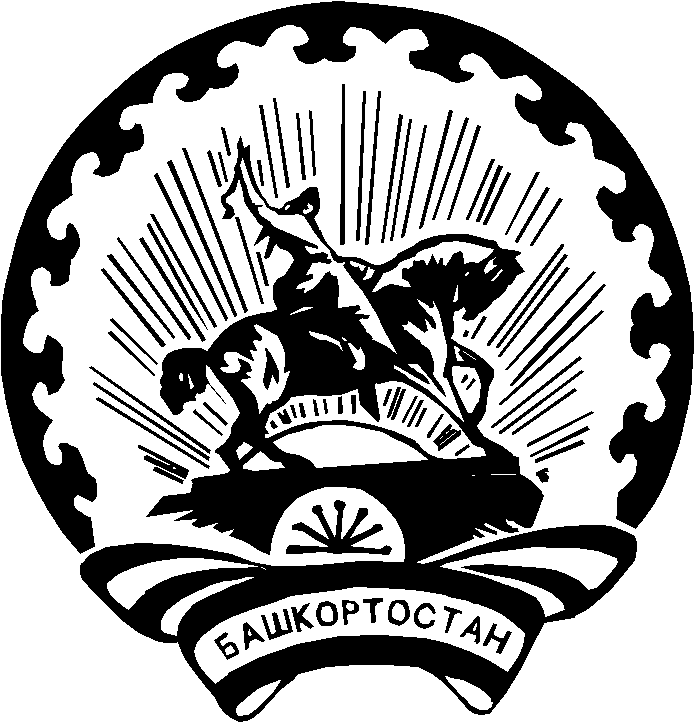 